Ingredients:
6 servingsFilling1 ½ cups (230 g) dry brown lentils, rinsed and sorted1 tbsp (15 ml) olive oil½ cup (80 g) red onion, finely chopped4 (12 g) cloves garlic, minced¼ cup (60 ml) tomato paste1 tbsp (8 g) cumin2 tsp oregano2 tsp (6 g) chili powder1 tsp (2 g) paprika1 tsp (3 g) salt¼ tsp black pepperCayenne pepper, to taste1 tsp (5 ml) red wine vinegar1 cup (115 g) walnuts, toasted and finely choppedMango Avocado Salsa1 cup (150 g) diced mango1 (3 g) clove garlic, minced1 (200 g) avocado, diced¼ cup (40 g) finely chopped red onion1 jalapeno (14 g), seeded and finely chopped1 cup (25 g) cilantro, finely chopped1 tbsp (5 g) lime zest3 tbsp (45 mL) lime juice, approx. 1 lime
24 servingsFilling6 cups (1010 g) dry brown lentils, rinsed and sorted¼ cup (60 ml) olive oil2 cups (320 g) red onion, finely chopped16 (48 g) cloves garlic, minced1 cup (250 ml) tomato paste¼ cup (33 g) cumin8 tsp oregano8 tsp (20 g) chili powder4 tsp (7 g) paprika4 tsp (12 g) salt1 tsp black pepperCayenne pepper, to taste4 tsp (20 ml) red wine vinegar4 cups (460 g) walnuts, toasted and finely choppedMango Avocado Salsa4 cups (705 g) diced mango4 cloves (12 g) garlic, minced4 (800 g) avocados, diced1 cup (160 g) finely chopped red onion4 jalapenos (56 g), seeded and finely chopped4 cups (100 g) cilantro, finely chopped¼ cup (20 g) lime zest, approximately 4 limes
¼ cup (60 mL) lime juice, approximately 4 limes6 6-inch tacos		24 6-inch tacosDirectionsIn medium saucepan, cover lentils with cold water. Bring to a boil, reduce heat and simmer until cooked, about 20 for 6 servings and 30 minutes for 24 servings. Drain and set aside.In medium frying pan, heat olive oil over medium heat. Add onion and sauté until translucent, about 5 minutes. Add garlic and sauté until fragrant, about 30 seconds.Add tomato paste and spices. Stir well to combine, and cook for 1-2 minutes.Add cooked lentils, vinegar, and walnuts and heat through, adding water if necessary to reach desired “taco meat” consistency. In a small bowl, combine all ingredients for the salsa. Cover and set aside in the fridge.To serve, divide filling between tortillas and top with salsa.Tips: Substitute green, beluga or Puy lentils for the brown lentils, if desiredTo toast walnuts, heat in a dry skillet over medium heat for 2-3 minutes until lightly browned and fragrant. Alternatively, spread nuts on a parchment-lined baking sheet and roast at 350°F (175°C) for 8-10 minutes, stirring occasionally.Filling can be made ahead and reheated gently, adding water as necessary.Cashew sour cream, extra sprigs of cilantro, your favourite hot sauce, or quick pickled onions are great additional topping options! Nutritional Information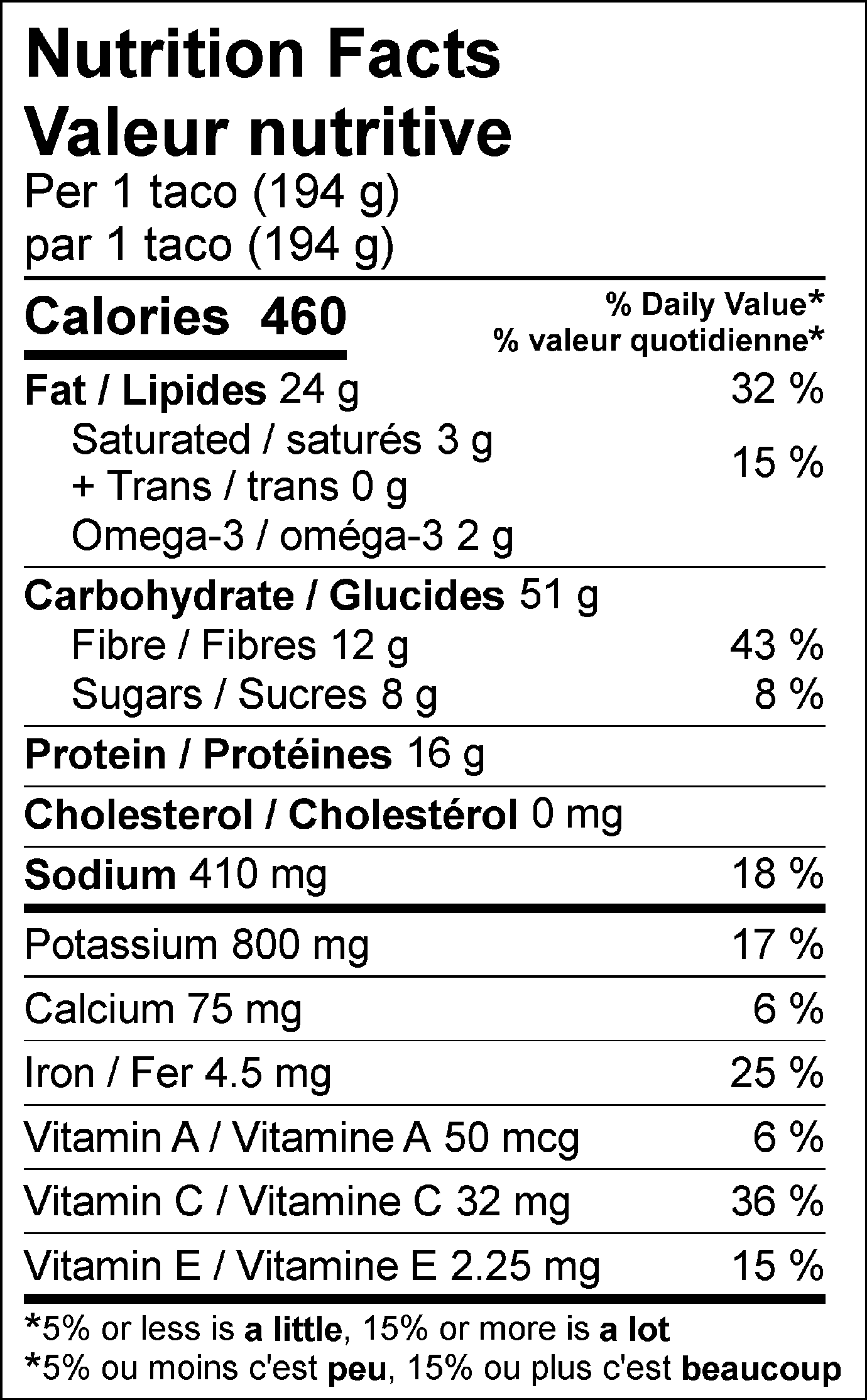 Intro:  If I had to choose a menu consisting of my last meals on earth, tacos would make the short list, particularly this super simple recipe. The stodgy, substantial texture of lentils and walnuts combined with all the necessary seasonings for the perfect taco topped off with a sweet, tangy and creamy salsa makes for a happy mouth. Bring this recipe out for all commemorative occasions: Taco Tuesdays with the family, that soccer team victory party or when you just simply receive some good news. Consequently, you can brag that one taco provides 12g of fibre, 16g of protein and 25% of your daily iron needs in addition to the phytonutrients and antioxidants present in every head tilting bite. Symbols: high source of fibre, good for bowel motility, high protein, kid friendly, good for all seasons, soy free, make ahead meals Functional foods present: legumes (lentils), allium vegetables (onions, garlic), dried herbs, orange fruit (mango), leafy greens (cilantro), healthy fats (avocado), citrus fruit (lime)Examples of phytonutrients and anti-oxidants present: polyphenols (legumes), allicin (onions, garlic), carotenoids (orange fruits, leafy greens, dried herbs), vitamin E (avocado), vitamin C (citrus fruit)Anne Hewitt and Bronwyn CawkerAnne Hewitt and Bronwyn CawkerAnne Hewitt and Bronwyn CawkerAnne Hewitt and Bronwyn CawkerAnne Hewitt and Bronwyn CawkerAnne Hewitt and Bronwyn CawkerAnne Hewitt and Bronwyn CawkerPreparation Time: 20 minutesCooking Time: 30 minutes